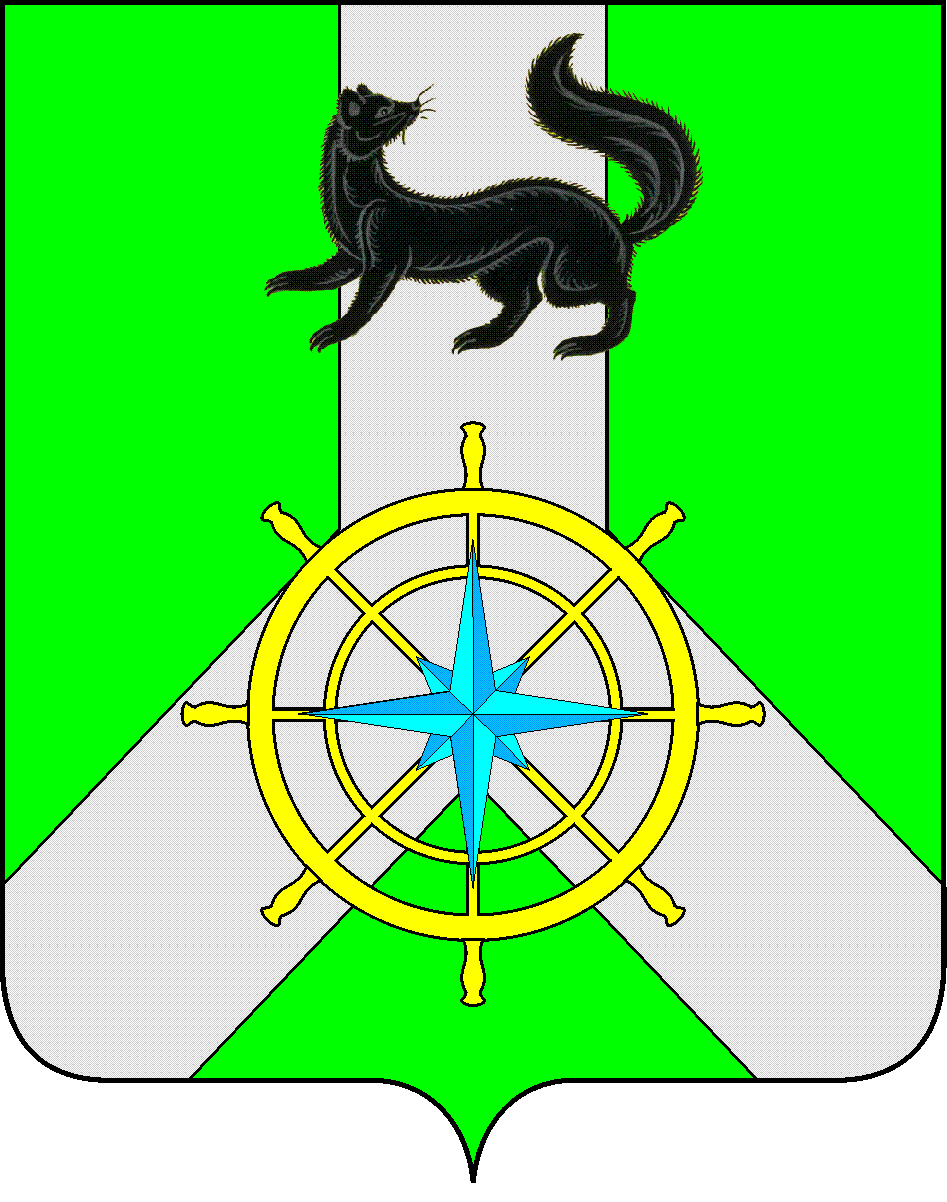 Р О С С И Й С К А Я   Ф Е Д Е Р А Ц И ЯИ Р К У Т С К А Я   О Б Л А С Т ЬК И Р Е Н С К И Й   М У Н И Ц И П А Л Ь Н Ы Й   Р А Й О НА Д М И Н И С Т Р А Ц И Я П О С Т А Н О В Л Е Н И ЕВ целях корректировки объемов финансирования на текущий финансовый год и плановый финансовый, в соответствие с постановлением администрации Киренского муниципального района от 19.04.2016 г. № 189 «Об утверждении Положения о порядке принятия решений о разработке, реализации и оценке эффективности муниципальных программ Киренского района, в новой редакции», п. 2 ст. 179 Бюджетного кодекса РФ, распоряжением администрации Киренского муниципального района от 07.10.2021 г. № 145 «Об утверждении перечня муниципальных программ Киренского района», ст.ст. 39, 55 Устава муниципального образования Киренский район, администрация Киренского муниципального районаП О С Т А Н О В Л Я Е Т:Внести в муниципальную программу «Профилактика терроризма и экстремизма, а также минимизация и (или) ликвидация последствий их проявлений на 2021-2027 г.г.» следующие изменения:Паспорт муниципальной программы изложить в новой редакции (приложение № 1 к постановлению)В разделе 4 «Ресурсное обеспечение муниципальной программы» слова «Финансирование программы предусмотрено за счет средств районного бюджета  в объеме – 547,0 тыс.рублей, в том числе по годам:- 2021 год  – 82,0 тыс.рублей;- 2022 год  – 52,0 тыс.рублей;- 2023 год  – 82,0   тыс.рублей;- 2024 год  –  82,0   тыс.рублей;- 2025 год  –  82,0   тыс.рублей;- 2026 год  –  82,0   тыс.рублей;- 2027 год  –  82,0   тыс.рублей;заменить словами: «Финансирование программы предусмотрено за счет средств районного бюджета  в объеме – 555,0 тыс.рублей, в том числе по годам:- 2021 год  – 82,0 тыс.рублей;- 2022 год  – 52,0 тыс.рублей;- 2023 год  – 82,0   тыс.рублей;- 2024 год  –  84,0   тыс.рублей;- 2025 год  –  84,0   тыс.рублей;- 2026 год  –  84,0   тыс.рублей;- 2027 год  –  84,0   тыс.рублей;»Приложение № 2 «Ресурсное обеспечение реализации муниципальной программы «Профилактика терроризма и экстремизма, а также минимизация и (или) ликвидация последствий их проявлений на 2021-2027 г.г.» изложить в новой редакции (приложение № 2 к постановлению).Утвердить план мероприятий по реализации муниципальной программы «Профилактика терроризма и экстремизма, а также минимизация и (или) ликвидация последствий их проявлений на 2021-2027 г.г.» на 2024 год (приложение №3 к постановлению).Настоящее постановление вступает в силу со дня подписания, распространяет свое действие на правоотношения сторон возникших с 01.01.2024г. и  подлежит размещению на официальном сайте администрации Киренского муниципального района.Контроль за исполнением возложить на заместителя мэра - председателя комитета по имуществу и ЖКХ администрации Киренского муниципального района.Мэр района                                                                           		          К.В. СвистелинПриложение № 1к постановлению администрации Киренского района от 24.01.2024г № 33ПАСПОРТМУНИЦИПАЛЬНОЙ ПРОГРАММЫ КИРЕНСКОГО РАЙОНА«Профилактика терроризма и экстремизма, а также минимизация и (или) ликвидация последствий их проявлений на территории Киренского района на 2021 – 2027 г.г. »Приложение № 2к постановлению администрации Киренского района от 24.01.2024г. № 33РЕСУРСНОЕ ОБЕСПЕЧЕНИЕ РЕАЛИЗАЦИИ МУНИЦИПАЛЬНОЙ  ПРОГРАММЫ КИРЕНСКОГО РАЙОНА ЗА СЧЕТ ВСЕХ ИСТОЧНИКОВ ФИНАНСИРОВАНИЯ  «Профилактика терроризма и экстремизма, а также минимизация и (или)ликвидация последствий их проявлений на территории Киренского района на 2021 – 2027 г.г.» от 24 января 2024 г.                                   № 33            г.КиренскО внесении изменений в муниципальную программу «Профилактика терроризма и экстремизма, а также минимизация и (или) ликвидация последствий их проявлений на 2021-2027 г.г.»Наименование муниципальной программы «Профилактика терроризма и экстремизма, а также минимизация и (или) ликвидация последствий их проявлений на территории Киренского района на 2021 – 2027 г.г.»Ответственный исполнитель муниципальной программыОтдел ГО и ЧС администрации Киренского муниципального районаСоисполнители муниципальной  программыотсутствуютУчастники муниципальной программыотсутствуютЦель муниципальной программы Совершенствование системы профилактических мер антитеррористической, антиэкстремистской направленности  Задачимуниципальной программыФормирование негативного отношения населения к проявлениям террористической и экстремистской идеологииСроки реализации муниципальной программы2021-2027 годыЦелевые показатели муниципальной  программыДоля населения, охваченная мероприятиями по профилактике терроризма, экстремизма, от общей численностиПодпрограммымуниципальной программыотсутствуютОсновные мероприятия муниципальной программыПрофилактика терроризма и экстремизма, а также минимизация и (или) ликвидация последствий их проявлений Ресурсное обеспечение муниципальной  программыПрограмма финансируется за счет средств районного бюджета. Общий объем финансирования за счет средств районного бюджета – 555,0 тыс.рублей, в том числе по годам:- 2021 год  –  82,0 тыс.рублей;- 2022 год  –  55,0 тыс.рублей;- 2023 год  –  82,0   тыс.рублей;- 2024 год  –  84,0   тыс.рублей;- 2025 год  –  84,0   тыс.рублей;- 2026 год  –  84,0   тыс.рублей;- 2027 год  –  84,0   тыс.рублей;Ожидаемые конечные  результаты реализации муниципальной программыУвеличение доли населения, охваченной мероприятиями по профилактике терроризма и экстремизма, от общей численности  до 100% .Наименование программы, подпрограммы, ведомственной целевой программы, основного мероприятия, мероприятияОтветственный исполнитель, соисполнители, участники, исполнители мероприятийИсточники финансированияОценка расходов
(тыс. руб.), годыОценка расходов
(тыс. руб.), годыОценка расходов
(тыс. руб.), годыОценка расходов
(тыс. руб.), годыОценка расходов
(тыс. руб.), годыОценка расходов
(тыс. руб.), годыОценка расходов
(тыс. руб.), годыОценка расходов
(тыс. руб.), годыНаименование программы, подпрограммы, ведомственной целевой программы, основного мероприятия, мероприятияОтветственный исполнитель, соисполнители, участники, исполнители мероприятийИсточники финансирования2021202220232024202520262027всего1234567891011Муниципальная программа  «Профилактика терроризма и экстремизма, а также минимизация и (или)ликвидация последствий их проявлений на территории Киренского района на 2021 – 2026 г.г.» всего, в том числе:Всего82,055,082,084,084,084,084,0555,0 Муниципальная программа  «Профилактика терроризма и экстремизма, а также минимизация и (или)ликвидация последствий их проявлений на территории Киренского района на 2021 – 2026 г.г.» всего, в том числе:Средства, планируемые к привлечению из областного бюджета (ОБ)0,00,00,00,00,00,00,00,0Муниципальная программа  «Профилактика терроризма и экстремизма, а также минимизация и (или)ликвидация последствий их проявлений на территории Киренского района на 2021 – 2026 г.г.» всего, в том числе:Средства, планируемые к привлечению из федерального бюджета (ФБ)0,00,00,00,00,00,00,00,0Муниципальная программа  «Профилактика терроризма и экстремизма, а также минимизация и (или)ликвидация последствий их проявлений на территории Киренского района на 2021 – 2026 г.г.» всего, в том числе:Местный бюджет (МБ)82,055,082,082,082,082,082,0547,0 Муниципальная программа  «Профилактика терроризма и экстремизма, а также минимизация и (или)ликвидация последствий их проявлений на территории Киренского района на 2021 – 2026 г.г.» всего, в том числе:Иные источники (ИИ)0,00,00,00,00,00,00,00,0Муниципальная программа  «Профилактика терроризма и экстремизма, а также минимизация и (или)ликвидация последствий их проявлений на территории Киренского района на 2021 – 2026 г.г.» Участник: отсутствуетВсего0,00,00,00,00,00,00,00,0Муниципальная программа  «Профилактика терроризма и экстремизма, а также минимизация и (или)ликвидация последствий их проявлений на территории Киренского района на 2021 – 2026 г.г.» Участник: отсутствуетОБ0,00,00,00,00,00,00,00,0Муниципальная программа  «Профилактика терроризма и экстремизма, а также минимизация и (или)ликвидация последствий их проявлений на территории Киренского района на 2021 – 2026 г.г.» Участник: отсутствуетФБ0,00,00,00,00,00,00,00,0Муниципальная программа  «Профилактика терроризма и экстремизма, а также минимизация и (или)ликвидация последствий их проявлений на территории Киренского района на 2021 – 2026 г.г.» Участник: отсутствуетМБ0,00,00,00,00,00,00,00,0Муниципальная программа  «Профилактика терроризма и экстремизма, а также минимизация и (или)ликвидация последствий их проявлений на территории Киренского района на 2021 – 2026 г.г.» Участник: отсутствуетИИ0,00,00,00,00,00,00,00,0Основное мероприятие:  Профилактика терроризма и экстремизма, а также минимизация и (или) ликвидация последствий их проявленийответственный исполнитель мероприятия: отдел ГО и ЧСВсего82,055,082,084,084,082,084,0522,0 Основное мероприятие:  Профилактика терроризма и экстремизма, а также минимизация и (или) ликвидация последствий их проявленийответственный исполнитель мероприятия: отдел ГО и ЧСОБ0,00,00,00,00,00,00,00,0Основное мероприятие:  Профилактика терроризма и экстремизма, а также минимизация и (или) ликвидация последствий их проявленийответственный исполнитель мероприятия: отдел ГО и ЧСФБ0,00,00,00,00,00,00,00,0Основное мероприятие:  Профилактика терроризма и экстремизма, а также минимизация и (или) ликвидация последствий их проявленийответственный исполнитель мероприятия: отдел ГО и ЧСМБ82,055,082,084,084,084,084,0522,0 Основное мероприятие:  Профилактика терроризма и экстремизма, а также минимизация и (или) ликвидация последствий их проявленийответственный исполнитель мероприятия: отдел ГО и ЧСИИ0,00,00,00,00,00,00,00,0Мероприятие 1. Изготовление баннеров в целях создания социальной рекламы антитеррористической  направленности  и их размещение в общественных местах.исполнитель мероприятия: отдел ГО и ЧСВсего30,013,040,030,030,030,030,0203,0Мероприятие 1. Изготовление баннеров в целях создания социальной рекламы антитеррористической  направленности  и их размещение в общественных местах.исполнитель мероприятия: отдел ГО и ЧСОБ0,00,00,00,00,00,00,00,0Мероприятие 1. Изготовление баннеров в целях создания социальной рекламы антитеррористической  направленности  и их размещение в общественных местах.исполнитель мероприятия: отдел ГО и ЧСФБ0,00,00,00,00,00,00,00,0Мероприятие 1. Изготовление баннеров в целях создания социальной рекламы антитеррористической  направленности  и их размещение в общественных местах.исполнитель мероприятия: отдел ГО и ЧСМБ30,013,040,030,030,030,030,0203,0Мероприятие 1. Изготовление баннеров в целях создания социальной рекламы антитеррористической  направленности  и их размещение в общественных местах.исполнитель мероприятия: отдел ГО и ЧСИИ0,00,00,00,00,00,00,00,0Мероприятие 2.Опубликование в районной газете методических рекомендаций, статей и памяток по профилактическим мерам антитеррористического и антиэкстремистского характера.исполнитель мероприятия: отдел ГО и ЧСВсего42,042,042,042,042,042,042,0294,0Мероприятие 2.Опубликование в районной газете методических рекомендаций, статей и памяток по профилактическим мерам антитеррористического и антиэкстремистского характера.исполнитель мероприятия: отдел ГО и ЧСОБ0,00,00,00,00,00,00,00,0Мероприятие 2.Опубликование в районной газете методических рекомендаций, статей и памяток по профилактическим мерам антитеррористического и антиэкстремистского характера.исполнитель мероприятия: отдел ГО и ЧСФБ0,00,00,00,00,00,00,00,0Мероприятие 2.Опубликование в районной газете методических рекомендаций, статей и памяток по профилактическим мерам антитеррористического и антиэкстремистского характера.исполнитель мероприятия: отдел ГО и ЧСМБ42,042,042,042,042,042,042,0294,0Мероприятие 2.Опубликование в районной газете методических рекомендаций, статей и памяток по профилактическим мерам антитеррористического и антиэкстремистского характера.исполнитель мероприятия: отдел ГО и ЧСИИ0,00,00,00,00,00,00,00,0Мероприятие 3.Обучение на курсах по вопросам профессиональной подготовки сотрудников администрации района, ответственных за проведение мероприятий по профилактике терроризма.исполнитель мероприятия: отдел ГО и ЧСВсего10,00,00,012,012,012,012,058,0Мероприятие 3.Обучение на курсах по вопросам профессиональной подготовки сотрудников администрации района, ответственных за проведение мероприятий по профилактике терроризма.исполнитель мероприятия: отдел ГО и ЧСОБ0,00,00,00,00,00,00,00,0Мероприятие 3.Обучение на курсах по вопросам профессиональной подготовки сотрудников администрации района, ответственных за проведение мероприятий по профилактике терроризма.исполнитель мероприятия: отдел ГО и ЧСФБ0,00,00,00,00,00,00,00,0Мероприятие 3.Обучение на курсах по вопросам профессиональной подготовки сотрудников администрации района, ответственных за проведение мероприятий по профилактике терроризма.исполнитель мероприятия: отдел ГО и ЧСМБ10,00,00,012,012,012,012,058,0Мероприятие 3.Обучение на курсах по вопросам профессиональной подготовки сотрудников администрации района, ответственных за проведение мероприятий по профилактике терроризма.исполнитель мероприятия: отдел ГО и ЧСИИ0,00,00,00,00,00,00,00,0Мероприятие 4.Приобретение металлодетекторовисполнитель мероприятия: отдел ГО и ЧСВсего0,00,00,00,00,00,00,00,0Мероприятие 4.Приобретение металлодетекторовисполнитель мероприятия: отдел ГО и ЧСОБ0,00,00,00,00,00,00,00,0Мероприятие 4.Приобретение металлодетекторовисполнитель мероприятия: отдел ГО и ЧСФБ0,00,00,00,00,00,00,00,0Мероприятие 4.Приобретение металлодетекторовисполнитель мероприятия: отдел ГО и ЧСМБ0,00,00,00,00,00,00,00,0Мероприятие 4.Приобретение металлодетекторовисполнитель мероприятия: отдел ГО и ЧСИИ0,00,00,00,00,00,00,00,0